（参考様式）令和○年○月○日〇〇町内会の皆さまへ〇〇町内会会長夏祭りにぜひご参加ください！○○の候，皆様におかれましては，ますますご清栄のこととお喜び申し上げます。　さて，下記のとおり，夏祭りを開催しますので，町内会の皆さまにおいては，ご家族もお誘いあわせのうえ，奮ってご参加くださいますようお願い申し上げます。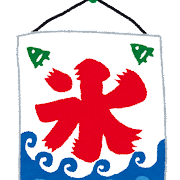 記１　日時：令和〇年〇月〇日　１８：００～２０：００２　場所：〇〇公会堂　運動広場３　内容：18：00　オープニング　　　    18：30　〇〇パフォーマンス　　　    19：00　大抽選会（豪華景品を多数用意しています。）　　　    ※かき氷，ポップコーン，フランクフルトの出店があります！４　その他：夏祭りの終了後，お時間のある方は片付け・清掃へのご協力をお願いいたします。